NAME: LAWAL ATINUKE HEPHZIBAH COURSE: ENG 214 (FLUID MECHANICS) DEPT: 18/ENG01/013ASSIGNMENT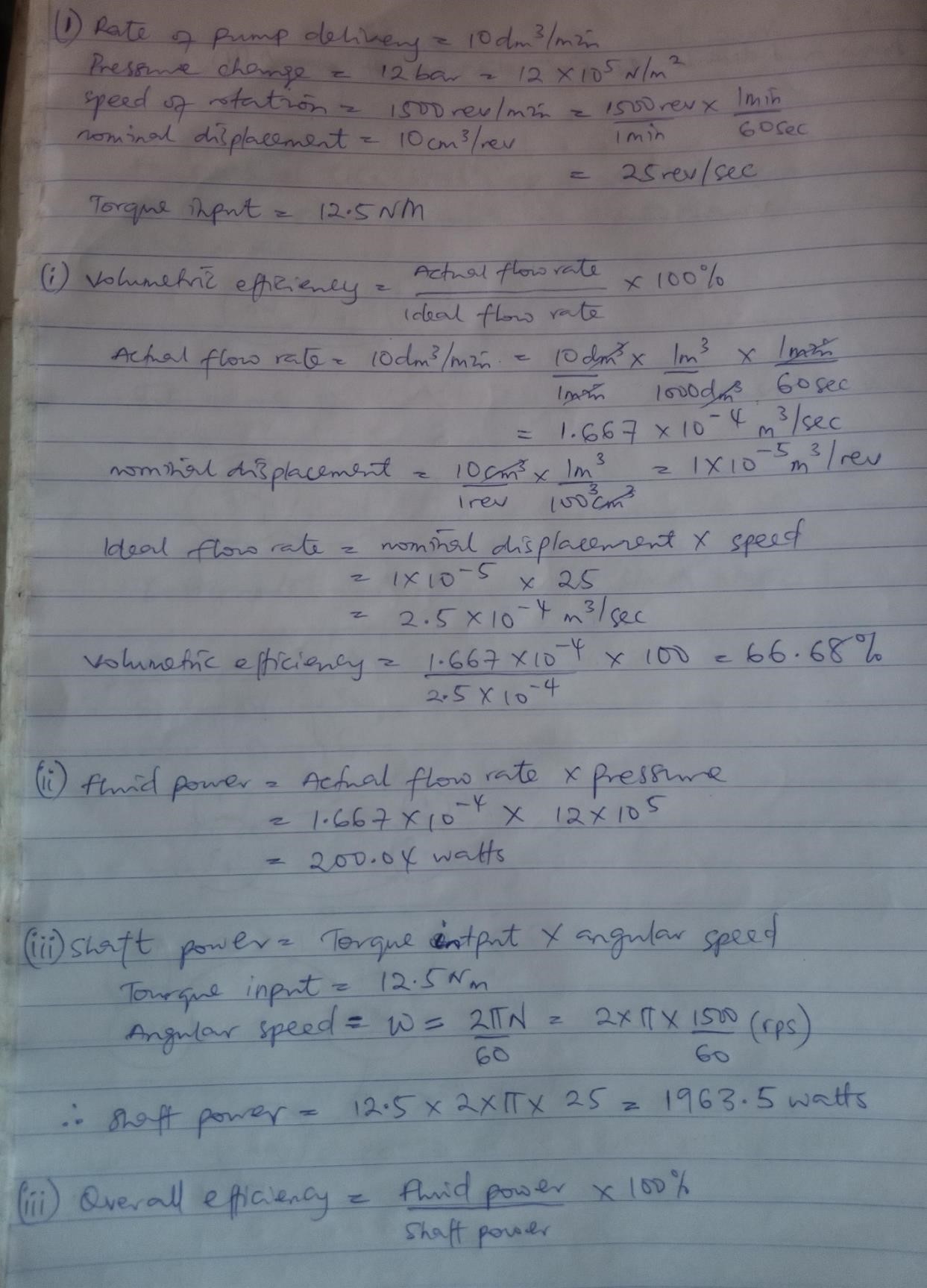 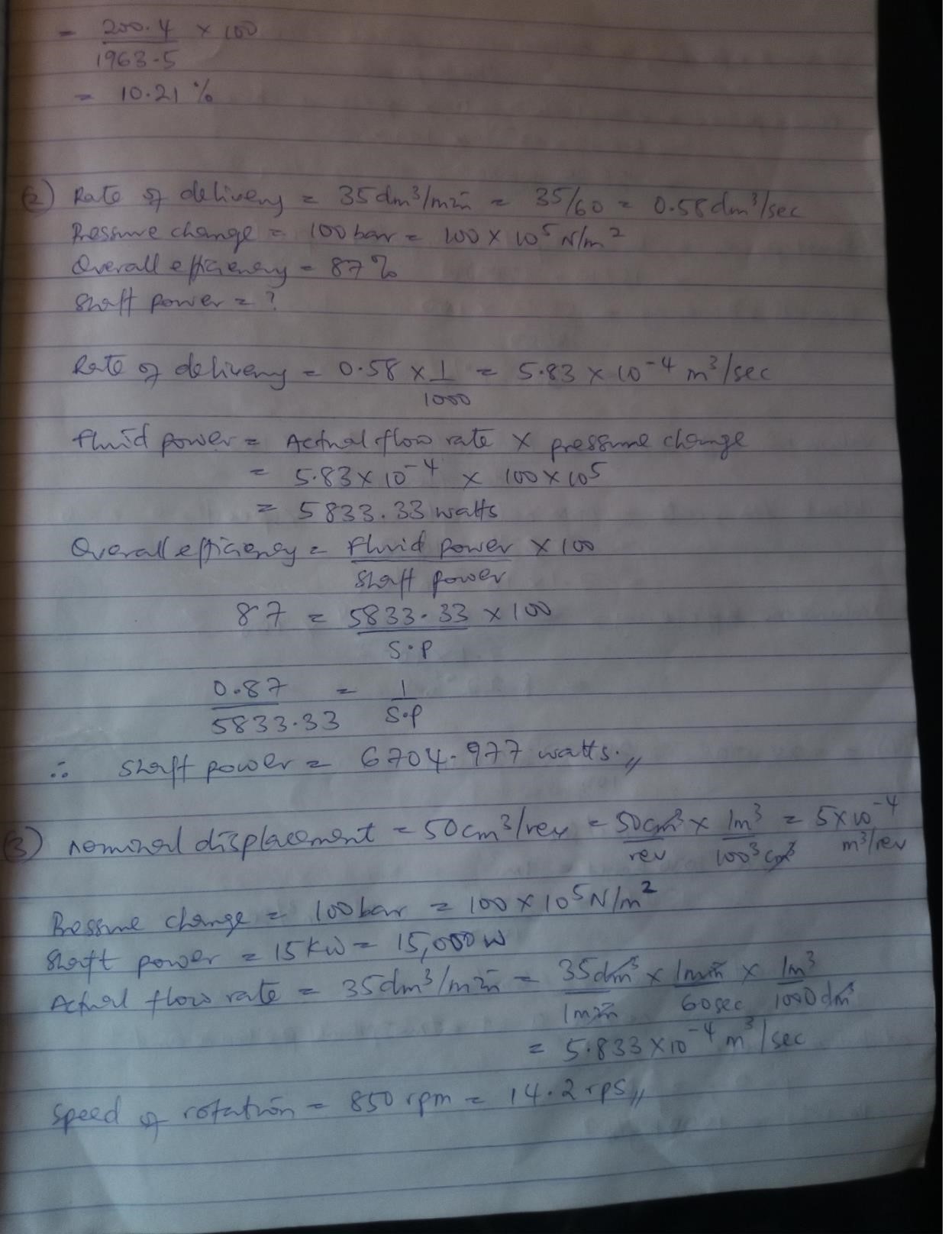 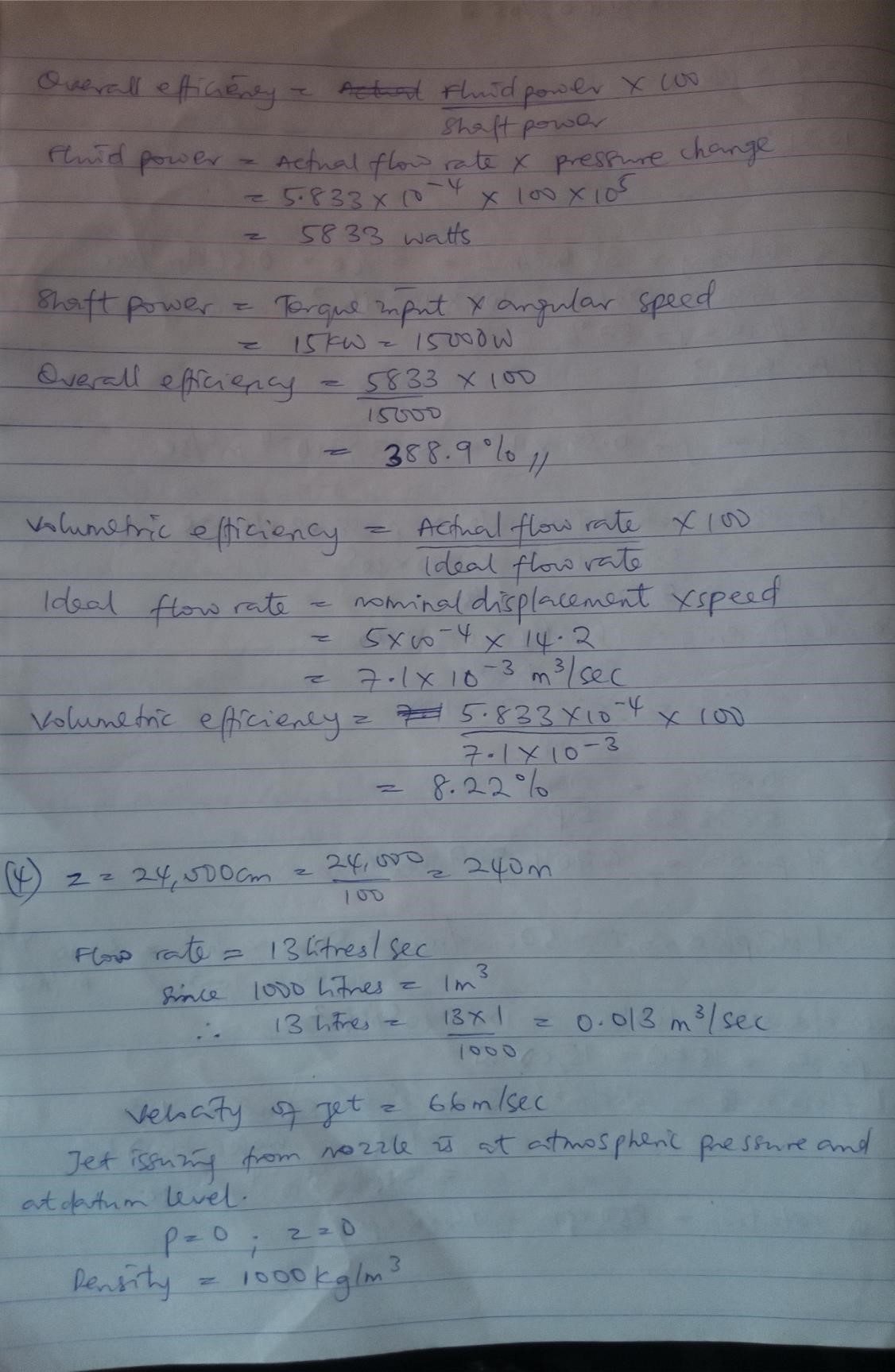 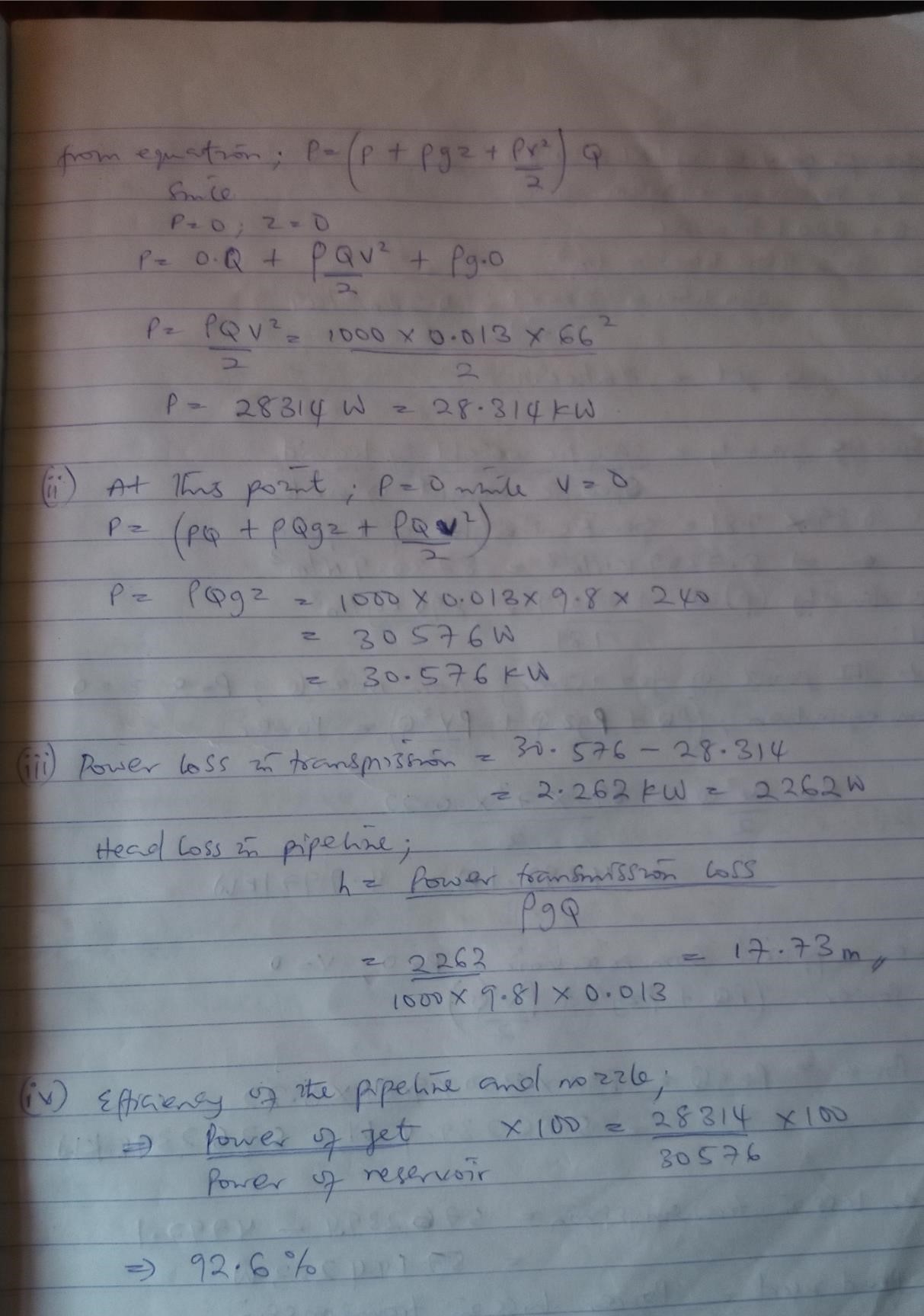 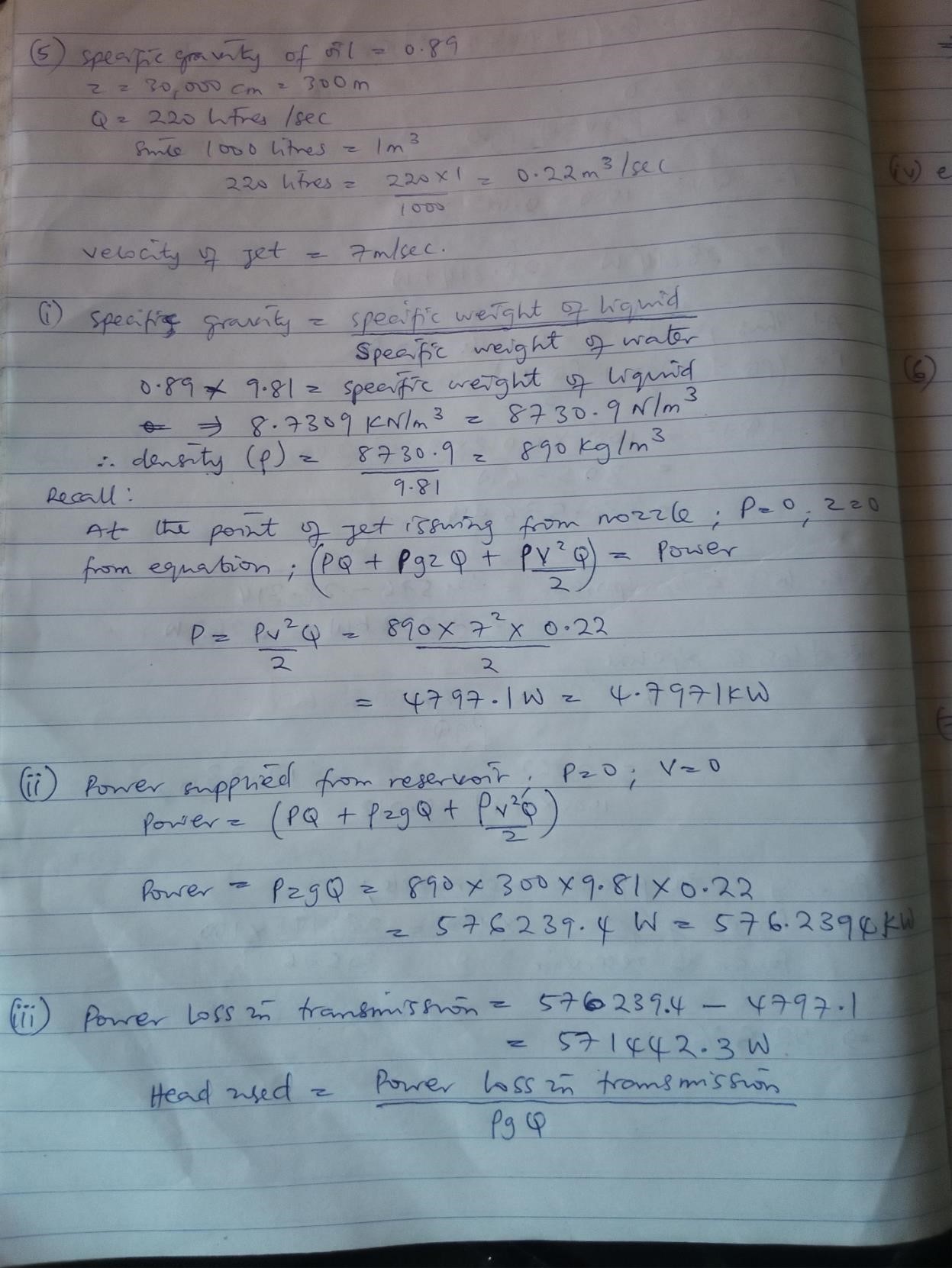 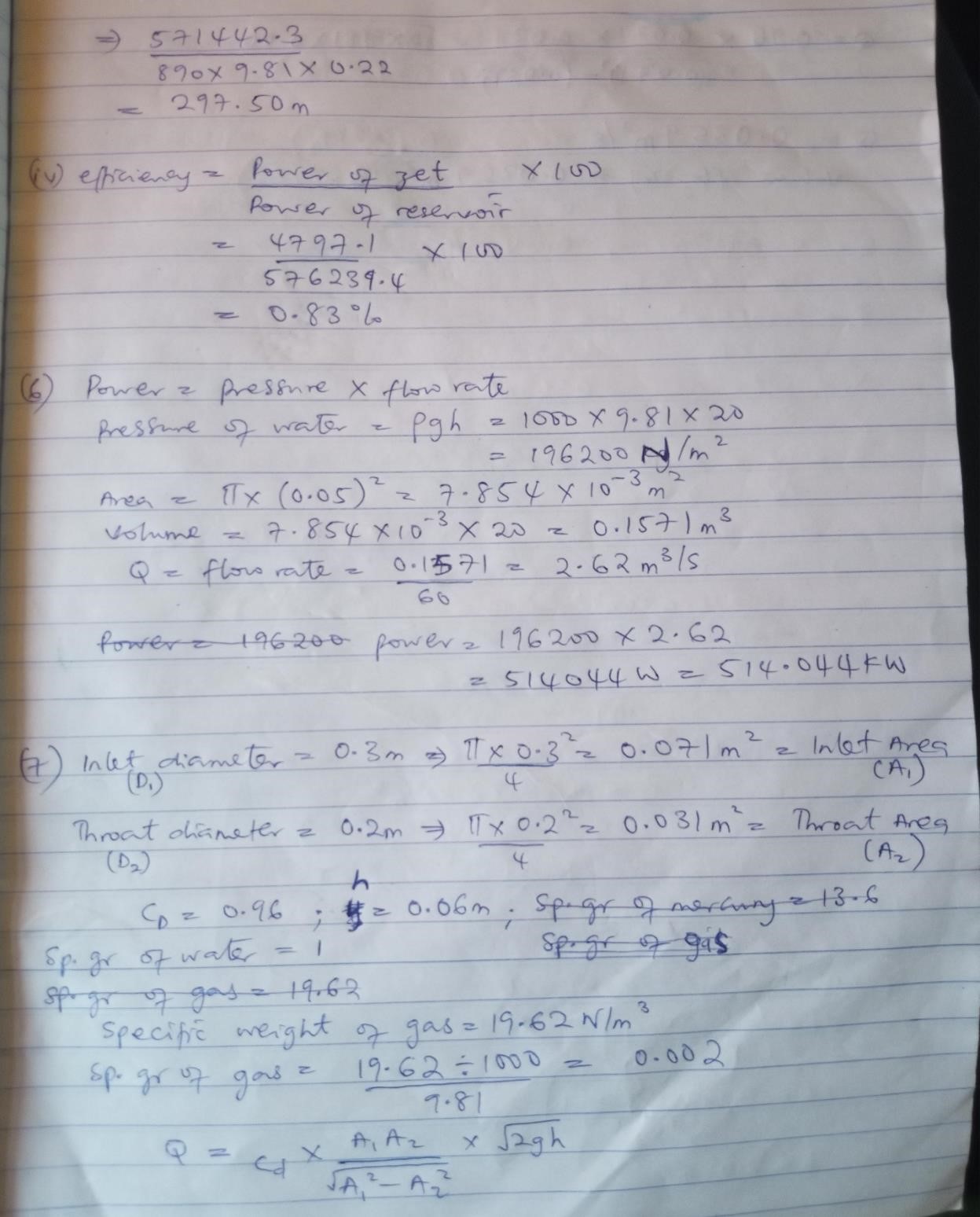 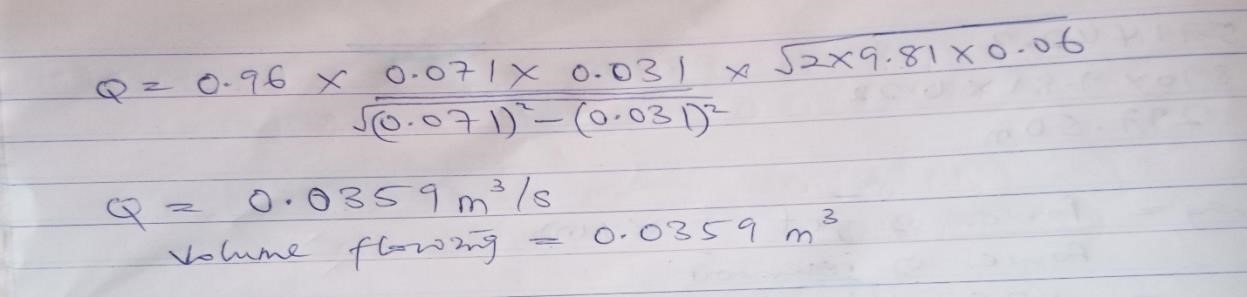 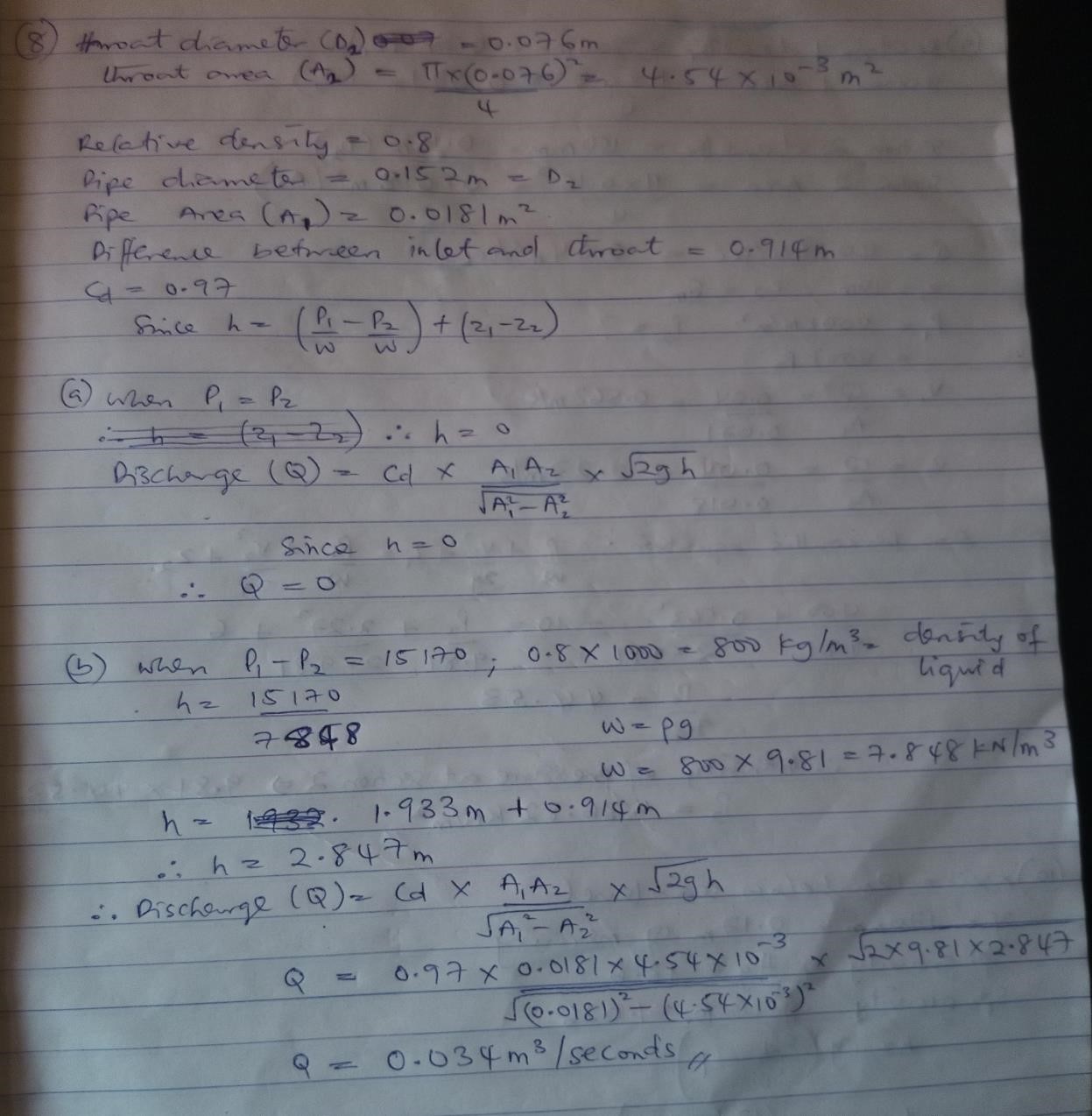 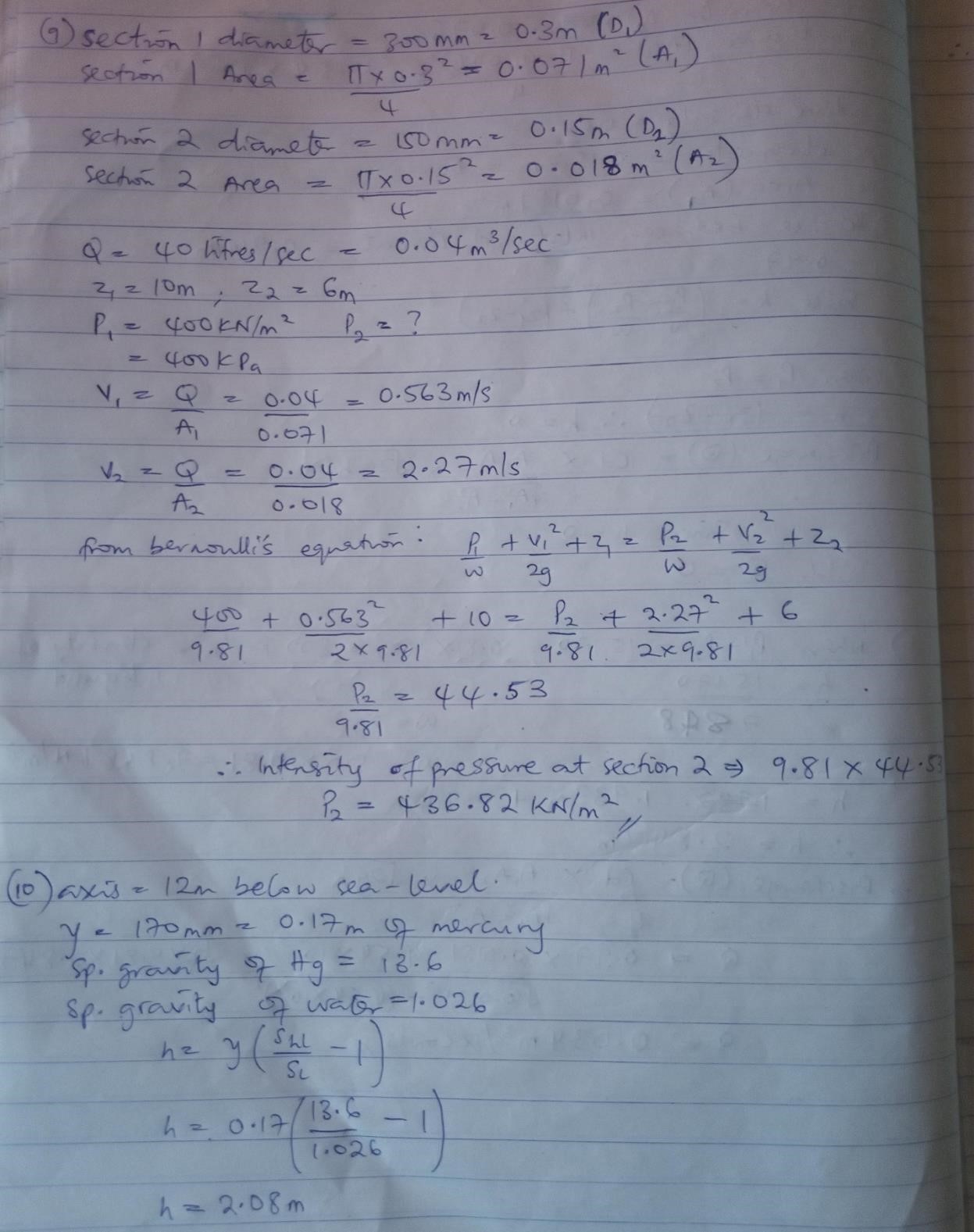 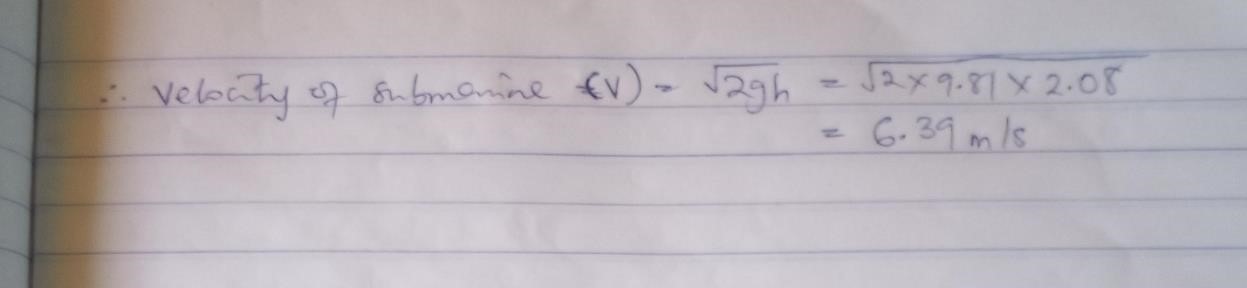 